муниципальное казённое общеобразовательное учреждение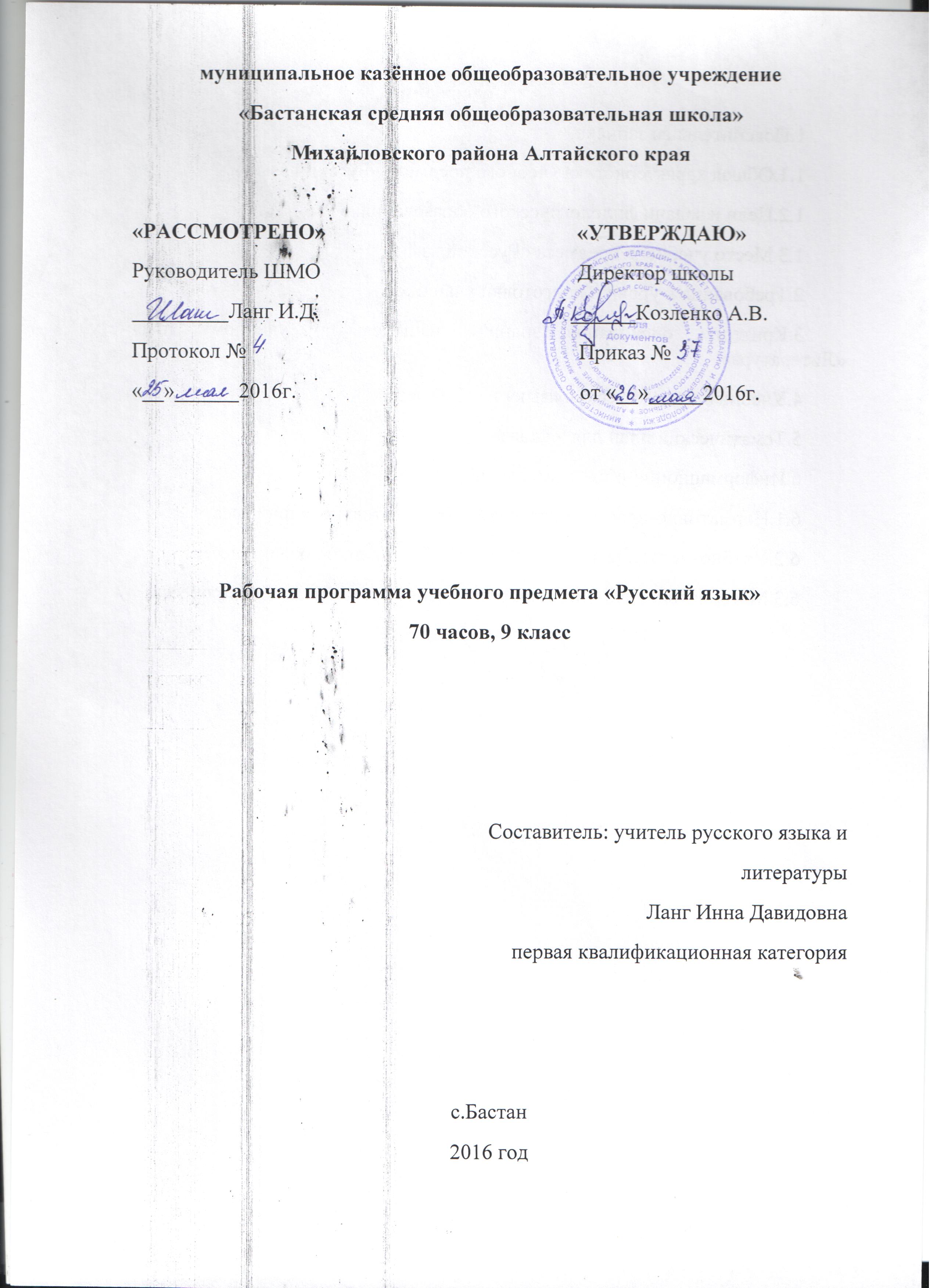 «Бастанская средняя общеобразовательная школа»Михайловского района Алтайского края«РАССМОТРЕНО»                                               «УТВЕРЖДАЮ»Руководитель ШМО                                                Директор школыЛанг И.Д.                                                                  Козленко А.В.Протокол №                                                              Приказ №«__»______2016г.                                                     от «__»_____2016г.Рабочая программа учебного предмета «Русский язык»70 часов, 9 классСоставитель: учитель русского языка илитературыЛанг Инна Давидовнапервая квалификационная категорияс.Бастан2016 годСодержание 1.Пояснительная записка.1.1.Общая характеристика учебного предмета «Русский язык».1.2.Цели и задачи филологического образования.1.3.Место учебного предмета «Русский язык».2.Требования к уровню подготовки учащихся.3.Критерии оценивания знаний учащихся по учебному предмету «Литература».4.Учебный план «Русский язык».5.Тематический план.6.Информационно-образовательный ресурс.6.1.Нормативно-правое обеспечение образовательного процесса.6.2.Учебно-методическое обеспечение образовательного процесса.6.3.Материально-техническое обеспечение образовательного процесса.1.Пояснительная записка.Рабочая программа «Русский язык» для 9 класса составлена на основе Федерального компонента государственного образовательного стандарта основного общего образования (2004 г.), ФБУПа (2004 г.), Примерной программы основного общего образования по русскому языку,программы «Русский язык» для 6 класса под редакцией М.М.Разумовской, В.И.Капиноса.1.1.Общая характеристика учебного предмета «Русский язык».Учебный предмет «Русский язык» предполагает решение проблем, связанные с формированием общей культуры, с развивающими и воспитательными задачами образования, с задачами социализации личности, а также с формированием понимания того, что русский язык – средство межнационального общения, консолидации и единения народов России, основа формирования гражданской идентичности и толерантности в поликультурном обществе. Родной язык является средством приобщения к духовному богатству русской культуры и литературы, основным каналом социализации личности, приобщения ее к культурно-историческому опыту человечества.1.2.Цели и задачи филологического образования.Основные задачи курса русского языка в 9 классе-Углубление знаний о лингвистике как науке; языке как многофункциональной развивающейся системе; взаимосвязи основных единиц и уровней языка; языковой норме, ее функциях; функционально-стилистической системе русского языка; нормах речевого поведения в различных сферах и ситуациях общения. - Развитие и совершенствование навыков самоконтроля, потребности старшеклассников обращаться к разным видам лингвистических словарей и разнообразной справочной литературе для определения языковой нормы, связанной с употреблением в речи того или иного языкового явления.Цели:Курс русского языка 9 класса направлен на достижение следующих целей, обеспечивающих реализацию личностно ориентированного, когнитивно-коммуникативного, деятельностного подходов к обучению родному языку: • воспитание гражданственности и патриотизма, сознательного отношения к языку как явлению культуры, основному средству общения и получения знаний в разных сферах человеческой деятельности ; воспитание интереса и любви к русскому языку; • совершенствование речемыслительной деятельности, коммуникативных умений и навыков, обеспечивающих свободное владение русским литературным языком в разных сферах и ситуациях его использования; обогащение словарного запаса и грамматического строя речи учащихся; развитие готовности и способности к речевому взаимодействию и взаимопониманию, потребности к речевому самосовершенствованию; • освоение знаний о русском языке, его устройстве и функционировании в различных сферах и ситуациях общения; о стилистических ресурсах русского языка; об основных нормах русского литературного языка; об основных нормах русского литературного языка; о русском речевом этикете; формирование опознавать, анализировать, классифицировать языковые факты, оценивать их с точки зрения нормативности, соответствия ситуации и сфере общения; умений работать с текстом, осуществлять информационный поиск, извлекать и преобразовывать необходимую информацию.1.3.Место учебного предмета «Русский язык»Преподавание предмета «Русский язык» представляет распределение учебных часов в соответствии с содержанием предметной области «филология» ФКГОС основного общего образования. Преподавание рассчитано на изучение учебного предмета «Русский язык» в 9 классе в объёме 70 часов (2 часа в неделю). Согласно установленной в МКОУ «Бастанская СОШ» продолжительность учебного года 35 учебных недель, что соответствует авторской программе.2.Требования к уровню подготовки учащихся.В результате изучения русского языка ученик должен знать/понимать: -связь языка и истории, культуры русского и других народов; -смысл понятий: речевая ситуация и ее компоненты, литературный язык, языковая норма, культура речи; -основные единицы и уровни языка, их признаки и взаимосвязь;  орфоэпические, лексические, грамматические, орфографические и пунктуационные нормы современного русского литературного языка; -нормы речевого поведения в социально-культурной, учебно-научной, официально-деловой сферах общения; уметь: -информационно-смысловая переработка текста в процессе чтения и аудирования:  адекватно воспринимать информацию и понимать читаемый и аудируемый текст, комментировать и оценивать информацию исходного текста, определять позицию автора; -использовать основные виды чтения (просмотровое, ознакомительно-изучающее, ознакомительно-реферативное, сканирование и др.) в зависимости от коммуникативной задачи; -осознавать коммуникативную цель слушания текста и в соответствии с этим организовывать процесс аудирования; -осознавать языковые, графические особенности текста, трудности его восприятия и самостоятельно организовывать процесс чтения в зависимости от коммуникативной задачи;  извлекать необходимую информацию из различных источников: учебно-научных текстов, справочной литературы, средств массовой информации, в том числе представленных в электронном виде на различных информационных носителях; -свободно пользоваться справочной литературой по русскому языку;  передавать содержание прослушанного или прочитанного текста в виде развернутых и сжатых планов, полного и сжатого пересказа, схем, таблиц, тезисов, резюме, конспектов, аннотаций, сообщений, докладов, рефератов; уместно употреблять цитирование; -использовать информацию исходного текста других видов 10 деятельности (при составлении рабочих материалов, при выполнении проектных заданий, подготовке докладов, рефератов); -создание устного и письменного речевого высказывания:  создавать устные и письменные монологические и диалогические высказывания различных типов и жанров; -формулировать основную мысль (коммуникативное намерение) своего высказывания, развивать эту мысль, убедительно аргументировать свою точку зрения;  выстраивать композицию письменного высказывания, обеспечивая последовательность и связность изложения, выбирать языковые средства, обеспечивающие правильность, точность и выразительность речи; -высказывать свою позицию по вопросу, затронутому в прочитанном или прослушанном тексте, давать оценку художественным особенностям исходного текста; -владеть основными жанрами публицистики, создавать собственные письменные тексты проблемного характера на актуальные социально-культурные, нравственно-этические, социально-бытовые темы, использовать в собственной речи многообразие грамматических форм и лексическое богатство языка;  создавать устное высказывание на лингвистические темы; -владеть приемами редактирования текста, используя возможности лексической и  грамматической синонимии; -оценивать речевое высказывание с опорой на полученные речеведческие знания; -анализ текста и языковых единиц:  проводить разные виды языкового разбора; -опознавать и анализировать языковые единицы с точки зрения правильности, точности и уместности их употребления; -анализировать тексты различных функциональных стилей и разновидностей языка с точки зрения содержания, структуры, стилевых особенностей, эффективности достижения поставленных коммуникативных задач и использования изобразительно-выразительных средств языка; -соблюдение языковых норм и правил речевого поведения:  применять в практике речевого общения основные орфоэпические, лексические,  грамматические нормы современного русского литературного языка; -соблюдать в процессе письма изученные орфографические и пунктуационные нормы; -эффективно использовать языковые единицы в речи; -соблюдать нормы речевого поведения в социально-культурной, учебно-научной, официально-деловой сферах общения.3.Критерии оценивания знаний учащихся по учебному предмету «Русский язык».Оценка устных ответов учащихся. Устный опрос является одним из основных способов учета знаний учащихся по русскому языку. Развернутый ответ ученика должен представлять собой связное, логически последовательное сообщение на определенную тему, показывать его умение применять определения, правила в конкретных случаях. При оценке ответа ученика надо руководствоваться следующими критериями: 1) полнота и правильность ответа; 2) степень осознанности, понимания изученного; 3) языковое оформление ответа. Оценка «5» ставится, если ученик: 1) полно излагает изученный материал, дает правильное определение языковых понятий; 2) обнаруживает понимание материала, может обосновать свои суждения, применить знания на практике, привести необходимые примеры не только по учебнику, но и самостоятельно составленные; 3) излагает материал последовательно и правильно с точки зрения норм литературного языка. Оценка «4» ставится, если ученик даёт ответ, удовлетворяющий тем же требованиям, что и для оценки «5», но допускает 1-2 ошибки, которые сам же исправляет, и 1-2 недочета в последовательности и языковом оформлении излагаемого. Оценка «3» ставится, если ученик обнаруживает знание и понимание основных положений данной темы, но: 1) излагает материал неполно и допускает неточности в определении понятий или формулировке правил; 2) не умеет достаточно глубоко и доказательно обосновать свои суждения и привести свои примеры; 3) излагает материал непоследовательно и допускает ошибки в языковом оформлении излагаемого. Оценка «2» ставится, если ученик обнаруживает незнание большей части соответствующего раздела изучаемого материала, допускает ошибки в формулировке определений и правил, искажающие их смысл, беспорядочно и неуверенно излагает материал. Оценка «2» отмечает такие недостатки в подготовке ученика, которые являются серьезным препятствием к успешному овладению последующим материалом. Оценка («5»,»4»,»3») может ставиться не только за единовременный ответ (когда на проверку подготовки ученика отводится определенное время), но и за рассредоточенный во времени, то есть за сумму ответов, данных учеником на протяжении урока (выводится поурочный балл), при условии, если в процессе урока не только заслушивались ответы учащегося, но и осуществлялась проверка его умения применять знания на практике. Оценка диктантов. Диктант – одна из основных форм проверки орфографической и пунктуационной грамотности. Для диктантов целесообразно использовать связные тексты, которые должны отвечать нормам современного литературного языка, быть доступными по содержанию учащимся данного класса. Объем диктанта устанавливается: для 5 класса – 90-100 слов, для 6 класса – 100-110, для 7 – 110-120, для 8 – 120-150, для 9 – 150-170 слов. (При подсчете слов учитываются как самостоятельные так и служебные слова.) Контрольный словарный диктант проверяет усвоение слов с непроверяемыми и труднопроверяемыми орфограммами. Он может состоять из следующего количества слов: для 5 класса – 15-20, для 6 класса – 20-25 слов, для 7 класса -25-30, для 8 класса – 30-35, для 9 класса – 35-40 слов. Диктант, имеющий целью проверку подготовки учащихся по определенной теме, должен включать основные орфограммы или пунктограммы этой темы, а также обеспечивать выявление прочности ранее приобретенных навыков. Итоговые диктанты, проводимые в конце четверти и года, проверяют подготовку учащихся, как правило, по всем изученным темам. Для контрольных диктантов следует подбирать такие тексты, в которых изучаемые в данной теме орфограммы и пунктограммы были бы представлены не менее 2-3 случаями. Из изученных ранее орфограмм и пунктограмм включаются основные: они должны быть представлены 1-3 случаями. В целом количество проверяемых орфограмм не должно превышать в 5 классе -12 различных орфограмм и 2-3 пунктограммы, в 6 классе -16 различных орфограмм и 3-4 пунктограммы, в 7 классе -20 различных орфограмм и 4-5 пунктограмм, в 8 классе -24 различных орфограмм и 10 пунктограмм, в 9 классе -24 различных орфограмм и 15 пунктограмм. В текст контрольных диктантов могут включаться только те вновь изученные орфограммы, которые в достаточной мере закреплялись (не менее чем на 2-3 предыдущих уроках). В диктантах должно быть в 5 классе – не более 5 слов, в 6-7 классах – не более 7 слов, в 8-9 классах – не более 10 различных слов с непроверяемыми и труднопроверяемыми написаниями, правописанию которых ученики специально обучались. До конца первой четверти (а в 5 классе – до конца первого полугодия) сохраняется объем текста, рекомендованный для предыдущего класса. При оценке диктанта исправляются, но не учитываются орфографические и пунктуационные ошибки: - В переносе слов; - На правила, которые не включены в школьную программу; - На еще не изученные правила; - В словах с непроверяемыми написаниями, над которыми не проводилась специальная работа; - В передаче авторской пунктуации. Исправляются, но не учитываются описки, неправильные написания, искажающие звуковой облик слова, например: «рапотает» (вместо работает), «дулпо» (вместо дупло), «мемля» (вместо земля). При оценке диктантов важно также учитывать характер ошибки. Среди ошибок следует выделять негрубые, то есть не имеющие существенного значения для характеристики грамотности. При подсчете ошибок две негрубые считаются за одну. К негрубым относятся ошибки: - В исключениях из правил; - В написании большой буквы в составных собственных наименованиях; - В случаях слитного и раздельного написания приставок в наречиях, образованных от существительных с предлогами, правописание которых не регулируется правилами; - В случаях раздельного и слитного написания «не» с прилагательными и причастиями, выступающими в роли сказуемого; - В написании ы и и после приставок; - В случаях трудного различия не и ни (Куда он только не обращался! Куда он ни обращался, никто не мог дать ему ответ. Никто иной не …; не кто иной как; ничто иное не…; не что иное как и др.); - В собственных именах нерусского происхождения; - В случаях, когда вместо одного знака препинания поставлен другой; - В пропуске одного из сочетающихся знаков препинания или в нарушении их последовательности. Необходимо учитывать также повторяемость и однотипность ошибок. Если ошибка повторяется в одном и том же слове или в корне однокоренных слов, то она считается за одну ошибку. Однотипными считаются ошибки на одно правило, если условия выбора правильного написания заключены в грамматических (в армии, в роще; колют, борются) в фонетических (пирожок, сверчок) особенностях данного слова. Не считаются однотипными ошибками на такое правило, в котором для выяснения правильного написания одного слова требуется подобрать другое (опорное) слово или его форму (вода – воды, рот – ротик, грустный – грустить, резкий – резок). Первые три однотипные ошибки считаются за одну ошибку, каждая следующая подобная ошибка учитывается как самостоятельная. Примечание. Если в одном непроверяемом слове допущены 2 и более ошибок, то все они считаются за одну ошибку. При наличии в контрольном диктанте более 5 поправок (исправление неверного написания на верное) оценка снижается на 1 балл. Отличная оценка не выставляется при наличии 3-х и более исправлений. Диктант оценивается одной отметкой. Оценка «5» выставляется за безошибочную работу, а также при наличии в ней одной негрубой орфографической или одной негрубой пунктуационной ошибки. Оценка «4» выставляется при наличии в диктанте двух орфографических и двух пунктуационных ошибок, или 1 орфографической и 3-х пунктуационных ошибок или 4-х пунктуационных ошибок при отсутствии орфографических ошибок. Оценка «4» может выставляться при 3-х орфографических ошибках, если среди них есть однотипные. Оценка «3» выставляется за диктант, в котором допущены 4 орфографические и 4 пунктуационные ошибки или 3 орфографические и 5 пунктуационных ошибок или 7 пунктуационных ошибок при отсутствии орфографических ошибок. В 4 классе допускается выставление оценки «3» за диктант при 5 орфографических и 4-х пунктуационных ошибках. Оценка «3» может быть поставлена также при наличии 6 орфографических и 6 пунктуационных ошибок, если среди тех и других имеются однотипные и негрубые ошибки. Оценка «2» выставляется за диктант, в котором допущено до 7 орфографических и 7 пунктуационных ошибок, или 6 орфографических и 8 пунктуационных ошибок, или 5 орфографических и 9 пунктуационных ошибок, или 8 орфографических и 6 пунктуационных ошибок. При некоторой вариативности количества ошибок, учитываемых при выставлении оценки за диктант, следует принимать во внимание предел, превышение которого не позволяет выставлять данную оценку. Таким пределом является для оценки «4» 2 орфографические ошибки, для оценки «3» - 4 орфографические ошибки (для 5 класса – 5 орфографических ошибок), для оценки «2» - 7 орфографических ошибок. В комплексной контрольной работе, состоящей из диктанта и дополнительного (фонетического, лексического, орфографического, грамматического) задания, выставляются 2 оценки за каждый вид работы. При оценке выполнения дополнительных заданий рекомендуется руководствоваться следующим: Оценка «5» ставится, если ученик выполнил все задания верно. Оценка «4» ставится, если ученик выполнил правильно не менее ¾ задания. Оценка «3» ставится за работу, в которой правильно выполнено не менее половины заданий. Оценка «2» ставится за работу, в которой не выполнено более половины заданий. Примечание. Орфографические и пунктуационные ошибки, допущенные при выполнении дополнительных заданий, учитываются при выведении оценки за диктант.При оценке контрольного словарного диктанта рекомендуется руководствоваться следующим: Оценка «5» ставится за диктант, в котором нет ошибок. Оценка «4» ставится за диктант, в котором ученик допустил 1-2 ошибки. Оценка «3» ставится за диктант, в котором допущено 3-4 ошибки. Оценка «2» ставится за диктант, в котором допущено до 7 ошибок. Оценка сочинений и изложений.  Сочинения и изложения – основные формы проверки умения правильно и последовательно излагать мысли, уровня речевой подготовки учащихся. Сочинения и изложения в 4-8 классах проводятся в соответствии с требованиями раздела программы «Развития навыков связной речи». Примерный объем текста для подробного изложения: в 5 классе – 100-150 слов, в 6 классе – 150-200 слов, в 7 классе – 200-2500, в 8 классе – 250-350, в 9 классе – 350-450 слов. Объем текстов итоговых контрольных подробных изложений в 8 и 9 классов может быть увеличен на 50 слов в связи с тем, что на таких уроках не проводится подготовительная работа. Рекомендуется следующий примерный объем классных сочинений: в 5 классе – 0,5 – 1,0 страницы, в 6 классе – 1,0 – 1,5, в 7 классе – 1,5 – 2,0, в 8 классе – 2,0 – 3,0, в 9 классе – 3,0 – 4,0. Экзаменационное сочинение – 3-5 листов, медальная работа – 4-5 листов. К указанному объему сочинений учитель должен относиться как к примерному, так как объём ученического сочинения зависит от многих обстоятельств, в частности от стиля и жанра сочинения, от почерка. С помощью сочинений и изложений проверяются: 1) умение раскрывать тему; 2) умение использовать языковые средства в соответствии со стилем, темой и задачей высказывания; 3) соблюдение языковых норм и правил правописания. Любое сочинение и изложение оценивается двумя отметками: первая ставится за содержание и речевое оформление, вторая – за грамотность, т.е. за соблюдение орфографических, пунктуационных и языковых норм. Обе оценки считаются оценками по русскому языку, за исключением случаев, когда проводится работа, проверяющая знания учащихся по литературе. В этом случае первая оценка (за содержание и речь) считается оценкой по литературе. Содержание сочинения и изложения оценивается по следующим критериям: -соответствие работы ученика теме и основной мысли;-полнота раскрытия темы;-правильность фактического материала; -последовательность изложения.При оценке речевого оформления сочинений и изложений учитывается:  -разнообразие словаря и грамматического строя речи; -стилевое единство и выразительность речи; -число речевых недочетов. Грамотность оценивается по числу допущенных учеником ошибок – орфографических, пунктуационных и грамматических. Оценка «5» 1) Содержание работы полностью соответствует теме. 2) Фактические ошибки отсутствуют. 3) Содержание излагается последовательно. 4) Работа отличается богатством словаря, разнообразием используемых, синтаксических конструкций, точностью словоупотребления. 5) Достигнуто стилевое единство и выразительность текста. В целом в работе допускается 1 недочет в содержании и 1 – 2 речевых недочёта.Грамотность: допускается 1 орфографическая, или 1 пунктуационная, или 1 грамматическая ошибка. Оценка «4» 1.Содержание работы в основном соответствует теме (имеются незначительные отклонения от темы). 2.Содержание в основном достоверно, но имеются единичные фактические неточности.3.Имеются незначительные нарушения последовательности в изложении мысли.4. Лексический и грамматический строй речи достаточно разнообразен.5.Стиль работы отличается единством и достаточной выразительностью. В целом в работе допускается не более 2 недочетов в содержании и не более 3 – 4 речевых недочетов. Грамотность: допускаются 2 орфографические и 2 пунктуационные ошибки, или 1 орфографическая и 3 пунктуационные ошибки, или 4 пунктуационные ошибки при отсутствии орфографических ошибок, а также 2 грамматические ошибки. Оценка «3» 1) В работе допущены существенные отклонения от темы. 2) Работа достоверна в главном, но в ней имеются отдельные фактические неточности. 3) Допущены отдельные нарушения последовательности изложения. 4)Беден словарь и однообразны употребляемые синтаксические конструкции, встречается неправильное словоупотребление. 5) Стиль работы не отличается единством, речь недостаточно выразительна. В целом в работе допускается не более 4 недочетов в содержании и 5 речевых недочётов. Грамотность: допускаются 4 орфографические и 4 пунктуационные ошибки, или 3 орфографические и 5 пунктуационных ошибок, или 7 пунктуационных при отсутствии орфографических ошибок (в 5 классе – 5 орфографических и 4 пунктуационные ошибки), а также 4 грамматические ошибки. Оценка «2» 1) Работа не соответствует теме. 2) Допущено много фактических неточностей. 3) Нарушена последовательность изложения мыслей во всех частях работы, отсутствует связь между ними, работа не соответствует плану. 4)Крайне беден словарь, работа написана короткими однотипными предложениями со слабо выраженной связью между ними, часты случаи неправильного словоупотребления. 5) Нарушено стилевое единство текста. В целом в работе допущено 6 недочетов в содержании и до 7 речевых недочётов. Грамотность: допускаются 7 орфографических и 7 пунктуационных ошибок, или 6 орфографических и 8 пунктуационных ошибок, 5 орфографических и 9 пунктуационных ошибок, 8 орфографических и 6 пунктуационных ошибок также 7 грамматических ошибок. При оценке сочинения необходимо учитывать самостоятельность, оригинальность замысла ученического сочинения, уровень его композиционного и речевого оформления. Наличие оригинального замысла, его хорошая реализация позволяют повысить первую оценку за сочинение на один балл. Если объём сочинения в полтора – два раза больше указанного в настоящих нормах, то при оценке работы следует исходить из нормативов, увеличенных для отметки «4» на одну, а для отметки «3» на две единицы. Например, при оценке грамотности «4» ставится при 3 орфографических, 2 пунктуационных и 2 грамматических ошибках или при соотношениях: 2 – 3 – 2, 2 – 2 – 3; «3» ставится при соотношениях: 6 – 4 – 4, 4 – 6 – 4.При выставлении оценки «5» превышение объёма сочинения не принимается во внимание. Первая оценка (за содержание и речь) не может быть положительной, если не раскрыта тема высказывания, хотя по остальным показателям оно написано удовлетворительно. На оценку сочинения и изложения распространяются положения об однотипных и негрубых ошибках, а также о сделанных учеником исправлениях, приведенные в разделе «Оценка диктантов». Оценка обучающих работ. Обучающие работы (различные упражнения и диктанты неконтрольного характера) оцениваются более строго, чем контрольные работы. При оценке обучающихся работ учитывается: 1)степень самостоятельности учащегося; 2)этап обучения; 3)объем работы; 4)чёткость, аккуратность, каллиграфическая правильность письма. Если возможные ошибки были предупреждены в ходе работы, оценки «5» и «4» ставятся только в том случае, когда ученик не допустил ошибок или допустил, но исправил ошибку. При этом выбор одной из оценок при одинаковом уровне грамотности и содержания определяется степенью аккуратности записи, подчёркиваний и других особенностей оформления, а также наличием или отсутствием описок. В работе, превышающей по количеству слов объем диктантов для данного класса, для оценки «4» допустимо и 2 исправления ошибок. Первая и вторая работа как классная, так и домашняя при закреплении определенного умения или навыка проверяется, но по усмотрению учителя может не оцениваться. Самостоятельные работы, выполненные без предшествовавшего анализа возможных ошибок, оцениваются по нормам для контрольных работ соответствующего или близкого вида, написанное правильным литературным языком, стилистически соответствующее содержанию. Допускаются две-три неточности в содержании, незначительные отклонения от темы, а также не более трёх-четырёх речевых недочётов. Оценка «3» ставится за сочинение, в котором: 1) в главном и основном раскрывается тема, в целом дан верный, но односторонний или недостаточно полный ответ на тему, допущены отклонения от неё или отдельные ошибки в изложении фактического материала; обнаруживается недостаточное умение делать выводы и обобщения; 2) материал излагается достаточно логично, но имеются отдельные нарушения в последовательности выражения мыслей; 3) обнаруживается владение основами письменной речи; 4) в работе имеется не более четырёх недочётов в содержании и пяти речевых недочётов. Оценка «2» ставится за сочинение, которое: 1) не раскрывает тему, не соответствует плану, свидетельствует о поверхностном знании текста произведения, состоит из путаного пересказа отдельных событий, без выводов и обобщений, или из общих положений, не опирающихся на текст; 2) характеризуется случайным расположением материала, отсутствием связи между частями; 3) отличается бедностью словаря, наличием грубых речевых ошибок. Выведение итоговых оценок. За учебную четверть и учебный год ставится итоговая оценка. Она является единой и отражает в обобщённом виде все стороны подготовки ученика по русскому языку: усвоение теоретического материала, овладение умениями, речевое развитие, уровень орфографической и пунктуационной грамотности. Итоговая оценка не должна выводиться механически, как среднее арифметическое предшествующих оценок, решающим при её определении следует считать фактическую подготовку ученика по всем показателям ко времени выведения этой оценки. Однако для того, чтобы стимулировать серьёзное отношение учащихся к занятиям на протяжении всего учебного года, при выведении итоговых оценок следует учитывать результаты их текущей успеваемости. При выведении итоговой оценки преимущественное значение придаётся оценкам, отражающим степень владения навыками (орфографическими, речевыми, пунктуационными). Поэтому итоговая оценка за грамотность не может быть положительной, если на протяжении четверти (года) большинство контрольных диктантов, сочинений, изложений за орфографическую, пунктуационную, речевую грамотность оценивались баллом «2». 4.Учебный план «Русский язык».5.Тематический план.6.Информационно-образовательный ресурс.6.1.Нормативно-правое обеспечение образовательного процесса.Приказ Министерства образования РФ от 09.03.2004г. №1312 «Об утверждении федерального базисного учебного плана и примерных учебных планов для образовательных учреждений Российской Федерации, реализующих программы общего образования.6.2.Учебно-методическое обеспечение образовательного процесса.1.М.М.Разумовская, В.И.Капинос. Русский язык. 9 класс. – М., Дрофа, 2012г.2.Программа для общеобразовательных учреждений. Русский язык 5-9. Стр.62(http://www.drofa.ru/)6.3.Материально-техническое обеспечение образовательного процесса.1.Медиапроектор.2.Интерактивная доска.3.Ноутбук.4.МФУ.Класс Объём учебного времениРаздел, темы, главы программыКоличество учебного времени970 часовРаздел 1. Русский язык-национальный язык русского народа.1 Раздел 2. Язык. Правописание. Культура речи.9Раздел 3. Сложное предложение.4Раздел 4. Сложносочинённое предложение.4Раздел 5. Сложноподчинённое предложение.28Раздел 6. Сложное предложение с несколькими придаточными.3Раздел 7. Бессоюзные сложные предложения.11Раздел 8. Сложное предложение с разными видами союзной и бессоюзной связью.10№ п/пТема урокаТребование к результатамФормы и методыСредства Домашнее заданиеФактическая дата проведения1Русский язык – национальный язык русского народа.Знать понятие «мировые языки», о месте русского языка среди языков народов мира.Уметь строить связное монологическое высказывание, опираясь на план, составленный по предложенному тексту; сжато излагать предложенный текст.Анализ текстов о языке;  собственное высказывание на лингвистическую темуПрезентация Язык.Правописание.Культура речи.2Р.Р.Повторение изученного в 5-8 классах. Повторение. Стили речи. Типы речи.Уметь: различать разговорную речь, научный, публицистический, официально-деловой стили, язык художественной литературы, определять их жанры, тему, основную мысль текста, функционально-смысловой тип, характерный для стиля речи, создавать собственное высказывание, учитывая ситуацию общения, адресата, используя характерные для каждого стиля речи выразительные средства языкаСоставить      план учебной      статьи. Проанализировать речевое высказывание с точки зрения его соотнесенности       с функциональными разновидностями языка,     сферами общения   и   задачами речи. Анализ статьи      журнала (газеты):    выявить языковые   средства публицистического стиляДидактический материал, учебник3-4Фонетика. Орфография. Графика.Обобщить сведения из области фонетики; закрепить навыки фонетического разбора слова и работы с орфоэпическим словарем.Иметь представление о литературной норме и ее разновидностяхФонетический разбор слов: сравнение  произношения и написания с применением орфографического правила.Дидактический материал, учебник5Лексика. Морфемика. Словообразование.Обобщить сведения из области лексики и фразеологии; закрепить навыки лексического разбора слова и работы с толковым словаремСоставление схемы «Лексический состав русского языка» с примерами   Учебник 6-7Морфология и синтаксис. Орфография и пунктуация.Знать критерии распределения слов по частям речи;  специфичные (постоянные) признаки частей речи;  особенности изменения самост. частей речи (изменяемых). Уметь производить морфологический разбор разных частей речи,выделять в тексте словосочетания, производить синтаксический разбор  простого предложенияОпределения частей речи: распределительный диктант; морфологический разбор частей речи; вычленение словосочетаний из текста; синтаксический разбор простого предложения и осложненногоТестовые задания по карточкам9Диктант с дополнительными заданиями (повторение изученного в 5-8 классах)Проверить уровень владения ранее изученным материалом, выделенным для повторения и закрепления в 9 классеФронтальная работа10Р.Р.Обучение изложению: сжатый пересказ.Знать признаки публицистического стиля.Уметь выделять в тексте тему, осн. мысль, проблему, определять авторскую позицию и формулировать свое отношение к ней, наблюдать за использованием ССП в текстах разных стилей и жанровФронтальная работаРаздаточный материалСложное предложение.11-12Понятие сложного предложения.Уметь различать изученные виды предложений (простые и сложные), определять средства связи частей сложного предложения, пунктуационно оформлять ихСоставить таблицу «Основные виды сложных предложений»Групповая работаПрезентация, учебник13Типы сложных предложений и типы связи между их частями.Знать классификацию сложных предложений, уметь разграничивать сложные предложения разных типов, интонационно и пунктуационно оформлять бессоюзные и союзные сложные предложения, строить предложения с заданной конструкциейКонструирование предложений, групповая работаПрезентация, схема14Р.Р. Повторение и углубление знаний о тексте: способы и средства связиУметь создавать устное монологическое высказывание на учебные, . социально-бытовые темы, вести диалог, владеть основными нормами построения устного и письменного высказывания, правильной и выразительной интонациейФронтальная работаУчебник, карточкиСложносочинённое предложение15Понятие о ССП.Знать   грамматические   признаки СПП,    его   строение. Уметь интонационно оформлять ССП с разными типами смысловых отношений между частями, выявлять эти отношения,    правильно    ставить знаки препинания, составлять схемы предложений и конструировать   предложения   по схемеТестовая, индивидуальная работаДидактический материал, учебник, презентация16Виды ССП.Знать разряды сочинительных союзов и соответствующие им виды сложносочиненных предложений; понимать основные значения сложносочиненных предложений: соединительные (с их оттенками последовательности и одновременности протекающих событий, с оттенком причинно-следственных отношений), противительные, разделительные (со значением чередования событий или их взаимо-исключения).Продолжить формировать понятие ССП как такого единства его предикативных частей, которое образуется на основе сочинительной связи. Уметь правильно расставлять  знаки препинания в ССП при письме.Восстановление знаков препинания в ССП, составление схемУчебник 17Творческая работа по картине А.А.Пластова "Первый снег"Уметь извлекать необходимую информацию из прочитанного текста, понимать его коммуни-кативную цель, уметь создавать текст публицистического характера, выбирать жанр будущего сочинения (газетный очерк, заметка, портрет, лирическая зарисовка о человеке, который произвел впечатление, удивил), на письме владеть основными нормами построения высказывания (соответствие теме и основной мысли, полнота раскрытия темы, развертывание содержания по плану), нормами правописанияИндивидуальная, самостоятельная работаРепродукция картины18Р.Р. Повторение: жанры публицистики. портретный очерк. Обучение изложению: выборочный пересказ с элементами сочинения.Знать признаки публицистического стиля.Уметь выделять в тексте тему, осн. мысль, проблему, определять авторскую позицию и формулировать свое отношение к ней, наблюдать за использованием ССП в текстах разных стилей и жанров Групповая работа, составление таблицыУчебник Сложноподчинённое предложение19Понятие СПП.Знать грамматические признаки СПП, его строение, средства связи частей, опознавать СПП в тексте, правильно ставить знаки препинанияГрупповая работа, составление таблицыУчебник, презентация20Р.р.Контрольное изложение «Мой друг»Уметь использовать способы сжатия текстаИндивидуальная работаАудиозапись 21-22Виды СПП.Знать группы СПП по значению и строению, уметь определять вид придаточных по характеру смысловой связи между частями, значению подчинительных союзов и союзных слов, конструировать СПП разных видов, интонационно и пунктуационно оформлятьГрупповая работаПрезентация, учебник23-24СПП с придаточными определительными.Уметь опознавать СПП с при-даточными определительными в тексте по характеру смысловой связи между частями, значению союзных слов, определять синтаксическую функцию союзного слова, производить синонимичную замену СПП на простые с разными видами определений, пользоваться синтаксическими синонимами в своей речи, интонационно и пунктуационно оформлять СПП с придаточным определительнымФронтальная работаУчебник, раздаточный материал25Р.Р.Сопоставление понятий "художественный стиль речи" и "язык художественной литературы"Знать признаки текста. Уметь определять тему, находить основную мысль, микротемы, ключевые слова.Фронтальная работаПрезентация 26СПП с придаточными изъяснительными.Знать особенности сложноподчиненного предложения с придаточным изъяснительным. Уметь употреблять синтаксические синонимы (сложноподчиненное предложение с придаточным изъяснительным — предложение с прямой речью, бессоюзное предложение и т. п.). Уметь находить СПП с придаточным изъяснительным в художественных текстах.Фронтальная работа, составление планаУчебник, таблица-схема27Р.Р. Эссе: понятие о жанре.Знать особенности сочинения в стиле эссе, уметь писать эссе по произведениюГрупповая работа, составление клишеАудиозапись, таблица-план28СПП с придаточными обстоятельственными. СПП с придаточными места.Знать виды обстоятельственных придаточных, уметь опознавать СПП с придаточными обстоятельственными по характеру смысловой связи между частями, значению подчинительных союзов и союзных слов, производить синонимическую замену простых и сложных предложений, опознавать придаточные места и времени, определять их место по отношению к главной частиФронтальная работаКарточки с тестами29СПП с придаточными времени.Уметь употреблять СПП с придаточными места и времени, производить синтаксический, пунктуационный разбор, выразительно читать, употреблять в речи, находить в текстах художественных произведений, сопоставлять с определительными придаточными с союзными словами «где», «откуда», «куда»Индивидуальная работа, подготовить устное сообщение «Специфика придаточных места и времени и их отличие от придаточных определительных»Презентация, таблица-схема30СПП с придаточными сравненияУметь опознавать СПП с придаточными образа действия, степени, сравнения по характеру смысловой связи между частями, значению подчинительных союзов, отличать СПП с придаточными сравнения от простых со сравнительным оборотом, оценивать роль придаточных образа действия, степени и сравнения в художественных текстах, конструировать предложения данной конструкции и употреблять в речиСхематический диктант.       Конструирование  предложений, индивидуальная работаТаблица-схема, раздаточный материал31Р.Р. Контрольное сочинение в жанре эссе (типа рассуждения-размышления)Уметь писать сочинение-эссеИндивидуальная работаРаздаточный материал-тексты32-33Резервные уроки34-35СПП с придаточными образа действия и степени.Знать грамматические особенности сложноподчиненных предложений с придаточными образа действия и степени. Конструировать сложноподчиненные предложения с придаточными образа действия и степени.Уметь находить сложноподчиненные предложения с придаточными образа действия и степени в текстах разных стилей речи; уместно использовать в своей речи подобные синтаксические конструкцииФронтальная работаПрезентация, уебник36Р.Р. Путевые заметки: понятие о жанре.Познакомиться с речевым жанром путевые заметки, его характерными чертами и речевыми особенностями. Опознавать жанр на основе анализа задачи высказывания, предметного содержания, типологической структуры и языковых особенностей текста.Групповая работаРаздаточный материал – текст, учебник37СПП с придаточным цели.Знать структурно-семантические особенности СПП с придаточным цели и условия.Конструировать сложноподчиненные предложения с придаточным цели и условия.Уметь находить СПП с придаточным цели и условия в текстах разных стилей речи, уместно использовать в своей речи подобные синтаксические конструкции.Конструирование предл. по заданным схемам;самостоятельная работа: расставить знаки препинания), карточка, фронтальная работаПрезентация, таблица-схема, учебник38СПП с придаточным условия.Знать структурно-семантические особенности СПП с придаточным цели и условия.Конструировать сложноподчиненные предложения с придаточным цели и условия.Уметь находить СПП с придаточным цели и условия в текстах разных стилей речи, уместно использовать в своей речи подобные синтаксические конструкции.Конструирование предл. по заданным схемам;самостоятельная работа: расставить знаки препинания), карточка, фронтальная работаПрезентация, таблица-схема, учебник39-40СПП с придаточными причины и следствия.Знать структурно-семантические особенности СПП с придаточным причины и следствия.Конструировать сложноподчиненные предложения с придаточным причины и следствия.Уметь находить сложноподчиненное предложение с придаточным  причины и следствия в текстах разных стилей речи; уместно использовать в своей речи подобные синтаксические конструкции.Групповая работаСоставление модели СПП с придат. прич. и следствУчебникКарточка-информатор41Р.Р. Путевые заметки.Познакомиться с речевым жанром путевые заметки, его характерными чертами и речевыми особенностями. Опознавать жанр на основе анализа задачи высказывания, предметного содержания, типологической структуры и языковых особенностей текста.Групповая работаКарточки с текстами42-45СПП с придаточными уступительными.Знать структурно-семантические особенности СПП с придаточным уступительным.Уметь конструировать сложноподчиненные предложения с придаточным уступительным .Уметь находить сложноподчиненное предложение с придаточным  уступительным в текстах разных стилей речи; уместно использовать в своей речи подобные синтаксические конструкции.Фронтальная работаВыборочное списывание с последующей взаимопроверкойПрезентацияУчебник46Р.Р. Контрольное изложение по тексту Ю.Нагибина "Чистые пруды".Сжатое изложениеЗнать и уметь использовать все способы сжатия текста с сохранением его стилевых особенностей, правильно  строить рассуждение с точки зрения композиции, коммуникативных намерений, языковых норм, редактировать собственный текст Индивидуальная работаАудиозаписьСложное предложение с несколькими придаточными47-48Понятие СПП с несколькими придаточными.Знать особенности СПП с несколькими придаточными.  Уметь анализировать и характеризовать синтаксическую структуру СПП с одной и несколькими придаточными частями, правильно ставить знаки препинания.  Фронтальная работаИндивидуальные карточки: синтаксический разбор СПП с одной и несколькими придаточными частями  Презентация49Контрольный диктант по теме "СПП".Проверить уровень усвоения темы «Сложноподчиненное предложение»Фронтальная работаБессоюзные сложные предложения50Р.Р. Рецензия. Понятие о жанре.Знать признаки жанра рецензии.Уметь оценивать речевое высказывание с точки зрения соответствия их коммуникативным требованиям, языковым нормам. Отличать рецензию от отзыва по большей аналитичности жанра, от эссе – по степени формальных признаков жанра.Групповая работаПрезентацияУчебник 51-52Понятие о БСП.Знать понятие о БСП как такого единства его предикативных частей, которое образуется только на интонационно-смысловой основе без участия союзов.Понимать особенности БСП (по сравнению предложений с союзной связью). Уметь произносить БСП в соответствии со знаками препинанияГрупповая и индивидуальная работаПрезентацияТаблица-схема53Резерв.54БСП со значением перечисления.Знать правило: запятая и точка с запятой в БСП.Уметь определять смысловые отношения между частями БСП разных видов(со значением перечисления) и выражать их с помощью интонацииФронтальная работаПрезентацияУчебникТаблица-схема55БСП с пояснением причины, пояснения, дополнения.Знать правило: постановка двоеточия в БСП и способы проверки. Уметь определять смысловые отношения меду частями БСП разных видов (со значением причины, пояснения, дополнения) и выражать их с помощью интонацииТаблица-схемаУчебник 56БСП со значением противопоставления, времени или условия и следствия.Знать правило: постановка тире в БСП и способы проверки. Уметь определять смысловые отношения между частями БСП разных видов (со значением противопоставления или времени, условия и следствия) и выражать их с помощью интонацииФронтальная работаПрезентацияУчебник 57Р.Р. Рецензия.Знать признаки жанра рецензии.Уметь оценивать речевое высказывание с точки зрения соответствия их коммуникативным требованиям, языковым нормам. Отличать рецензию от отзыва по большей аналитичности жанра, от эссе – по степени формальных признаков жанра.Индивидуальная работаРаздаточный материал: текст с заданиями58Р.Р. Работа по картине В.В.Верещагина «Смертельно раненный»Уметь писать сочинение-описание по картинеИндивидуальная работаРепродукция картиныФоновая музыка59Диктант.Проверить усвоение темы БСПИндивидуальная работа60Р.Р.Деловая речьЗнать образцы написания деловых бумаг (заявления, доверенности, расписки, автобиографии), уметь писать их по образцу упр.302 303, 306, 307Фронтальная работаКарточки-информаторыучебникСложное предложение с разными видами союзной и бессоюзной связью.61-63Сложное предложение с разными видами союзной и бессоюзной связи.Иметь представление о разных видах сочетаний союзной и бессоюзной связи в сложных предложениях.Научиться опознавать сложное предложение с различными видами союзной и бессоюзной связи.Групповая исследовательская работаПрезентацияДидактический материал 64Р.Р.Деловая речь. Обобщение изученного.Уметь оформлять деловые бумаги без образцаИндивидуальная работаПрезентацияУчебник 65-68Итоговое повторение и итоговый контроль.Знать отличие языка и речи, использования языка как инструмента вречи. Языковые явления, речеведческие понятия при ситематизации и обобщениипо разделу «Синтаксис сложного предложения». Повторение пунктуационных правил. Развитие умения анализировать простые и сложные предложения, пользоваться синтаксическими синонимами в соответствии с целью и стилем высказыванияФронтальная работаТестовые задания ГИА раздаточный материал 69-70Резерв.